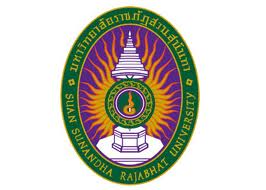 MEMORANDUM OF UNDERSTANDINGBETWEENCHIA NAN UNIVERSITY OF PHARMACY AND SCIENCE, REPUBLIC OF CHINA (TAIWAN) ANDSUAN SUNANDHA RAJABHAT UNIVERSITY, BANGKOK, THAILAND 	This Memorandum of Understanding is between Chia Nan University of Pharmacy and Science, Republic of China (Taiwan) (herein after “CNU”), represented by the President: Prof. Ming-Tyan Chen and Suan Sunandha Rajabhat University, Bangkok, Thailand (herein after “SSRU”), represented by the President: Assoc. Prof. Dr.Luedech Gerdwichai. Both parties have regulations and conditions as following:	1. Objectives Both parties recognize the importance of the potential development of students and faculty members to exchange knowledge and experience in order to improve the quality of education, enhance academic standards in preparation for entering the labor market in ASEAN region, and to exchange research and training between the two parties.	2. Frame and Method of Cooperation 	   (1) Research exchangeBoth parties can exchange students and researchers under the Agreement, research should involve mainly in Science and Technology fields, such as, but not limited to: - Chemistry- Biology- Biotechnology- Microbiology- Natural products- Industry production medicinal herb- Food science and technologyThe determination of terms and relevant details must be approved in written by both parties by making an appendix and to consider it as a part of this Agreement.(2) TrainingBoth parties can organize training for faculty members and/or students under the Agreement. The determination of terms and relevant details must be approved in writing by both parties by making an appendix to consider it as a part of this Agreement.	3. Period of Agreement	This Agreement is effective from August, 2016 to July, 2021 and if any institute would like to end the cooperation or change or extend the cooperation, they must inform the other institute within the specified time in advance and it must be recorded in writing. After both parties accept, the additional agreement will be attached and it will become a part of this agreement. This must be completed on or prior to 90 days before the due date in accordance with this Agreement.	The implementation of this academic cooperation, as well as activities and project management, confidential information, confidentiality, publishing and the cost of the implementation of the project depend on the project board's consideration on a case by case basis. The agreement is made in two original copies which are completely the same between both parties, both parties have read and fully understood the contents therein, and accordingly sign their names and affix seals (if any) as evidence hereof with the presence of witnesses.Singed on ...............................................................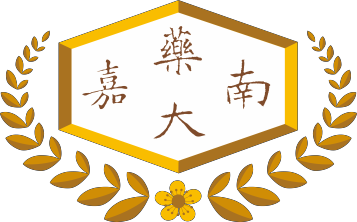 ...................................................................Prof. Ming – Tyan ChenPresidentChia Nan University of Pharmacy and Science, Republic of China (Taiwan)....................................................................Asst. Prof. Dr. Somdech RungsrisawatVice President for Academic Affairs,Suan Sunandha Rajabhat UniversityThailand